EVALVACIJSKO POROČILOza UNESCO projekt ŽIVIMO SKUPAJ 2023/24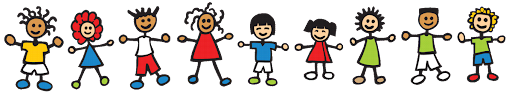 Rok za oddajo poročila: 10. marec 2024Evalvacijsko poročilo pošljite na elektronski naslov: urska.legen@os-kapela.si ali pisno na naslov: Osnovna šola Kapela, Kapelski Vrh 95, 9252 Radenci.Šola NaslovTelefon Ime in priimek vodje projekta E–naslov vodje projektaTelefon vodje projektaEMŠO vodje projektaŠtevilo sodelujočih učencev v projektuPrva triadaDruga triadaTretja triadaSrednja šolaŠtevilo sodelujočih učencev v projektuŠtevilo mentorjev, sodelujočih v projektuPodatki o mentorjih (ime, priimek, EMŠO)Kratko mnenje o projektuKratko pisno poročilo o izvedbi dejavnosti;+ izdelki poslani na OŠ Kapela (do 10. 3. 2024).Kratko pisno poročilo o izvedbi dejavnosti;+ izdelki poslani na OŠ Kapela (do 10. 3. 2024).Kratko pisno poročilo o izvedbi dejavnosti;+ izdelki poslani na OŠ Kapela (do 10. 3. 2024).Kratko pisno poročilo o izvedbi dejavnosti;+ izdelki poslani na OŠ Kapela (do 10. 3. 2024).Kratko pisno poročilo o izvedbi dejavnosti;+ izdelki poslani na OŠ Kapela (do 10. 3. 2024).